О проекте Программы по мотивации профсоюзного членства на 2016-2018 годы Рассмотрев проект Программы по мотивации профсоюзного членства на 2016 – 2018 г.г., пленум городского комитета профсоюза ПОСТАНОВЛЯЕТ: Одобрить проект Программы по мотивации профсоюзного членства на 2016 - 2018 г.г. (Приложение № 7). Приложение № 7 ПРОГРАММА ПО МОТИВАЦИИ ПРОФСОЮЗНОГО ЧЛЕНСТВА на 2016 - 2018 г.г. ВВЕДЕНИЕ Программа по мотивации профсоюзного членства призвана стать организационной основой мер по реализации решений VII Съезда Профсоюза, основных направлений деятельности Курганской городской организации профсоюза на 2016-2019 годы в части укрепления организационного единства Профсоюза и усиления работы по мотивации профсоюзного членства, организации приёма в профсоюз и созданию первичных профсоюзных организаций во всех образовательных организациях, находящихся на территории города Кургана. Программа определяет стратегию в работе профсоюзных органов по мотивации работников на вступление в Профсоюз. Основные цели и задачи программы могут дополняться первичными организациями профсоюза исходя из условий и состояния профсоюзного членства. Реализация Программы обеспечивается через текущее планирование и организационную работу выборных органов городской организации профсоюза и первичных профорганизаций с использованием имеющихся информационных и иных ресурсов. РАЗДЕЛ I. СОСТОЯНИЕ И ОСНОВНЫЕ ПРОБЛЕМЫ ПРОФСОЮЗНОГО ЧЛЕНСТВА Краткая характеристика профсоюзного членства. В Курганскую городскую организацию профсоюза работников народного образования входит 111 первичных профсоюзных организаций. На 1 января 2016 года численность Курганской городской организации профсоюза составляет 2314 членов профсоюза, что составляет 33,4% от всех работников, где есть профсоюзные организации. В организациях ведётся определённая работа по привлечению в Профсоюз работников образования. В результате работы по данному направлению в Курганскую городскую организацию в 2015 году встали на учёт 7 первичных профорганизаций. Сохранение численности членов профсоюза и работа по мотивации профсоюзного членства остаётся по-прежнему актуальной задачей выборных органов первичных организаций и городского комитета профсоюза. Причины, влияющие на снижение мотивации профсоюзного членства: - сокращение численности работающих и количества образовательных организаций в связи с процессами оптимизации системы образования; - недостаточная информированность работников образования о деятельности Профсоюза, его организаций по защите социально-трудовых прав и интересов работающих; - инертность профактива к инновационным формам работы; - эпизодический характер работы по вовлечению в Профсоюз; - недостаточная работа выборных профсоюзных органов по решению вопросов сохранения единства и организационного укрепления профсоюзных организаций; - недостаточный уровень квалификации профсоюзных кадров и актива, отсутствие необходимых личностных качеств в части выстраивания конструктивных отношений с социальными партнёрами; - потребительское отношение к Профсоюзу, нежелание платить профсоюзные взносы; - предоставление дополнительных льгот в отраслевом соглашении, коллективных договорах, распространяется на всех работников, а не только на членов профсоюза, вследствие чего не видят смысла вступать в Профсоюз. РАЗДЕЛ II. ЦЕЛИ И ЗАДАЧИ ПРОГРАММЫ 2.1. Цели Программы. Главной целью Программы является организационное укрепление Курганской городской организации профсоюза. 2.2. Основные задачи Программы: - создание первичных профсоюзных организаций; - привлечение в Профсоюз новых членов, где уже имеются профсоюзные организации. РАЗДЕЛ III. ОСНОВНЫЕ НАПРАВЛЕНИЯ РЕАЛИЗАЦИИ ПРОГРАММЫ - работа по созданию первичных профсоюзных организаций в каждой образовательной организации;-  обеспечение притока в профсоюз новых членов; - повышение эффективности деятельности профсоюзных организаций по защите социально-трудовых прав и интересов членов профсоюза; - реализация инновационных форм деятельности, формирование потребности быть членом Профсоюза; - расширение форм взаимодействия с социальными партнёрами и институтами гражданского общества. РАЗДЕЛ IV. ПРЕДПОЛАГАЕМЫЕ РЕЗУЛЬТАТЫ РЕАЛИЗАЦИИ ПРОГРАММЫ - первичные профсоюзные организации - в каждой образовательной организации;  - увеличение числа членов профсоюза; - качественная работа по защите социально-трудовых прав и профессиональных интересов членов профсоюза;- использование инновационных форм работы по мотивации профсоюзного членства и вовлечению членов профсоюза в профсоюзную деятельность; - рост ответственности профсоюзных кадров и актива в работе по мотивации профсоюзного членства; - укрепление позиции Профсоюза в обществе. РАЗДЕЛ V. ФИНАНСОВОЕ ОБЕСПЕЧЕНИЕ ПРОГРАММЫ - средства Курганской городской организации профсоюза; - средства первичных профорганизаций. РАЗДЕЛ VI. ПРИМЕРНЫЙ ПЕРЕЧЕНЬ МЕРОПРИЯТИЙ ПО РЕАЛИЗАЦИИ ПРОГРАММЫ НА 2016-2018 ГОДЫ Перечень мероприятий Программы не носит исчерпывающего характера и может дополняться или корректироваться городским комитетом и первичными профорганизациями, которые разрабатывают и осуществляют в течение 2016-2018 годов дополнительные мероприятия по мотивации профсоюзного членства и созданию первичных профсоюзных организаций. 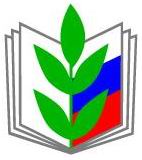 КУРГАНСКАЯ ОБЛАСТНАЯ ОРГАНИЗАЦИЯ ПРОФСОЮЗА РАБОТНИКОВ НАРОДНОГО ОБРАЗОВАНИЯ И НАУКИ РОССИЙСКОЙ ФЕДЕРАЦИИ КУРГАНСКАЯ ГОРОДСКАЯ ОРГАНИЗАЦИЯ ПРОФСОЮЗА РАБОТНИКОВ НАРОДНОГО ОБРАЗОВАНИЯ И НАУКИ РОССИЙСКОЙ ФЕДЕРАЦИИ ПЛЕНУМ ГОРОДСКОГО КОМИТЕТА ПОСТАНОВЛЕНИЕКУРГАНСКАЯ ОБЛАСТНАЯ ОРГАНИЗАЦИЯ ПРОФСОЮЗА РАБОТНИКОВ НАРОДНОГО ОБРАЗОВАНИЯ И НАУКИ РОССИЙСКОЙ ФЕДЕРАЦИИ КУРГАНСКАЯ ГОРОДСКАЯ ОРГАНИЗАЦИЯ ПРОФСОЮЗА РАБОТНИКОВ НАРОДНОГО ОБРАЗОВАНИЯ И НАУКИ РОССИЙСКОЙ ФЕДЕРАЦИИ ПЛЕНУМ ГОРОДСКОГО КОМИТЕТА ПОСТАНОВЛЕНИЕКУРГАНСКАЯ ОБЛАСТНАЯ ОРГАНИЗАЦИЯ ПРОФСОЮЗА РАБОТНИКОВ НАРОДНОГО ОБРАЗОВАНИЯ И НАУКИ РОССИЙСКОЙ ФЕДЕРАЦИИ КУРГАНСКАЯ ГОРОДСКАЯ ОРГАНИЗАЦИЯ ПРОФСОЮЗА РАБОТНИКОВ НАРОДНОГО ОБРАЗОВАНИЯ И НАУКИ РОССИЙСКОЙ ФЕДЕРАЦИИ ПЛЕНУМ ГОРОДСКОГО КОМИТЕТА ПОСТАНОВЛЕНИЕ«18» февраля 2016 г.г. Курган№ 3/5№ п/п МероприятияОтветственныеОтветственныеСрокиОБЩИЕ ОРГАНИЗАЦИОННЫЕ МЕРОПРИЯТИЯ ОБЩИЕ ОРГАНИЗАЦИОННЫЕ МЕРОПРИЯТИЯ ОБЩИЕ ОРГАНИЗАЦИОННЫЕ МЕРОПРИЯТИЯ ОБЩИЕ ОРГАНИЗАЦИОННЫЕ МЕРОПРИЯТИЯ ОБЩИЕ ОРГАНИЗАЦИОННЫЕ МЕРОПРИЯТИЯ 1.Анализ состояния профсоюзного членства, динамика создания первичных профсоюзных организаций в образовательных организациях, находящихся на территории города, выявление причин изменения численности. Анализ состояния профсоюзного членства, динамика создания первичных профсоюзных организаций в образовательных организациях, находящихся на территории города, выявление причин изменения численности. горком, первичныепрофорганизацииежегодно в декабре2.Проведение промежуточного статотчёта для профорганизаций с отрицательной динамикой профчленства. Проведение промежуточного статотчёта для профорганизаций с отрицательной динамикой профчленства. президиум по меренеобходимости3.Обобщение и распространение опыта работы первичных профорганизаций по приёму в профсоюз, мотивации профсоюзного членства и рассмотрение практики работы организаций на заседании президиума. Обобщение и распространение опыта работы первичных профорганизаций по приёму в профсоюз, мотивации профсоюзного членства и рассмотрение практики работы организаций на заседании президиума. президиум регулярно через СМИ, сайт 4.Организация работы с первичными организациями с низким охватом профчленства. Организация работы с первичными организациями с низким охватом профчленства. президиум регулярно 5.Рассмотрение вопросов мотивации в ходе отчётно-выборной кампании в Профсоюзе, на заседаниях выборных коллегиальных органов. Рассмотрение вопросов мотивации в ходе отчётно-выборной кампании в Профсоюзе, на заседаниях выборных коллегиальных органов. первичные профорганизациирегулярно 6.Проведение совещаний с председателями первичных профорганизаций с участием руководителей образовательных организаций. Проведение совещаний с председателями первичных профорганизаций с участием руководителей образовательных организаций. Михайлова Н.И.ежегодно7.Проведение обучающих семинаров для председателей первичных профорганизаций и руководителей образовательных организаций. Проведение обучающих семинаров для председателей первичных профорганизаций и руководителей образовательных организаций. Михайлова Н.И.регулярно8.Переход к формированию электронного реестра учёта членов профсоюза в первичных профорганизациях. Переход к формированию электронного реестра учёта членов профсоюза в первичных профорганизациях. Михайлова Н.И.январь 2016 г. по январь 2017 г.9.Расширение перечня предоставляемых членам профсоюза услуг за счёт введения инновационныхформ работы. Расширение перечня предоставляемых членам профсоюза услуг за счёт введения инновационныхформ работы. выборныеорганыгоркома и первичныхпрофорганизацийвесьпериод 10.Активное использование массовых мероприятий в День учителя и в другие дни профессиональных праздников, конкурсов профессионального мастерства, а также культурно-массовых и спортивных мероприятий для повышения имиджа Профсоюза. Активное использование массовых мероприятий в День учителя и в другие дни профессиональных праздников, конкурсов профессионального мастерства, а также культурно-массовых и спортивных мероприятий для повышения имиджа Профсоюза. выборныеорганы горкома и первичныхпрофорганизацийвесь период 11.Использование имеющихся профсоюзных наград для награждения профсоюзного актива за работу по мотивации профсоюзного членства. Использование имеющихся профсоюзных наград для награждения профсоюзного актива за работу по мотивации профсоюзного членства. Михайлова Н.И., президиумвесь период 12.Продолжить работу с молодыми членами профсоюза в рамках школы профсоюзного актива. Продолжить работу с молодыми членами профсоюза в рамках школы профсоюзного актива. Михайлова Н.И.,первичные организациивесь период 13.Активизировать работу внештатных правовых инспекторов труда по участию в проведении тематических общепрофсоюзных проверок. Активизировать работу внештатных правовых инспекторов труда по участию в проведении тематических общепрофсоюзных проверок. выборные органы первичных профорганизаций весь период 14.Заключение коллективных договоров и Соглашения, обеспечивающих дополнительные социальные гарантии по сравнению с действующим законодательством. Заключение коллективных договоров и Соглашения, обеспечивающих дополнительные социальные гарантии по сравнению с действующим законодательством. горком и первичные профорганизациивесь период ИНФОРМАЦИОННОЕ СОПРОВОЖДЕНИЕ ПРОГРАММЫИНФОРМАЦИОННОЕ СОПРОВОЖДЕНИЕ ПРОГРАММЫИНФОРМАЦИОННОЕ СОПРОВОЖДЕНИЕ ПРОГРАММЫИНФОРМАЦИОННОЕ СОПРОВОЖДЕНИЕ ПРОГРАММЫИНФОРМАЦИОННОЕ СОПРОВОЖДЕНИЕ ПРОГРАММЫ1.Продолжить работу по представительству и защите социально-трудовых прав и профессиональных интересов членов Профсоюза и проведение информационно-агитационной работы. горком и первичные профорганизации горком и первичные профорганизации весь период 2.Конкурс наглядных агитационных материалов для информирования работающих о преимуществах профсоюзного членства. горком и первичныепрофорганизациигорком и первичныепрофорганизацииI полугодие2016 г. 3.Использование городских и областных СМИ для информирования общества о роли и задачах Общероссийского Профсоюза образования. горком и первичныепрофорганизациигорком и первичныепрофорганизациивесь период 4.Обеспечение профсоюзных организаций подпиской на газету «Мой Профсоюз». горком и первичные профорганизации горком и первичные профорганизации весь период 5.Выпуск информационных бюллетеней, обеспечение наполняемости и системы обновления материала на сайте Курганской городской организации. горком и первичные профорганизации горком и первичные профорганизации весь период 